     Snow was falling 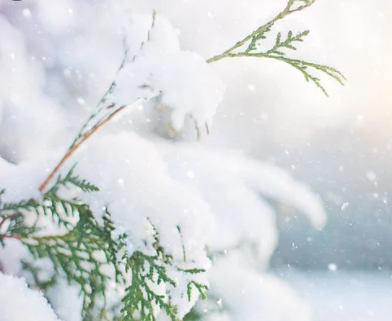 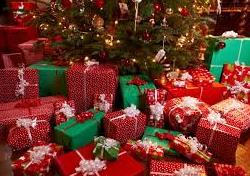       Elf’s were calling      Santa’s on his sleigh                                      Children are excited for the 25th day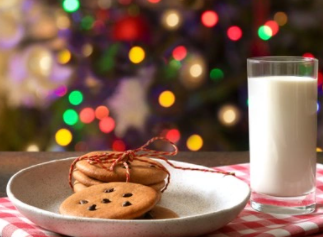    Snowmen smiled   Presents piled 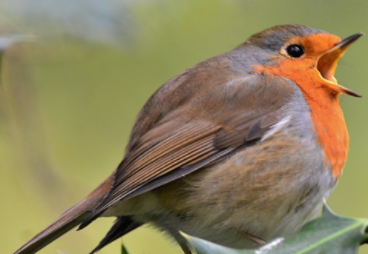    Children went to bed    Robbins flew overhead   Milk was waiting                                     Mince pies eaten         Children sleeping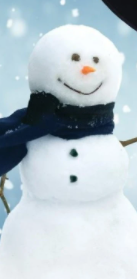 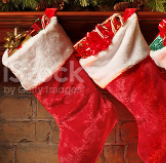    Stockings filled up   Empty cup   Turkeys ready   Gravy’s steady     Tinsel shining   Snowmen smiling                                   Lights are glowing                                    Sky is snowing                                   